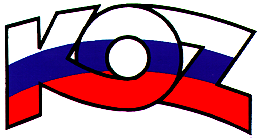 KONFEDERÁCIA ODBOROVÝCH ZVÄZOV SLOVENSKEJ REPUBLIKY			                                          Odborárske nám. č. 3, 815 70  Bratislava			Materiál na rokovanieHSR SR 14.08.2017bod 13S T A N O V I S K Ok návrhu zákona, ktorým sa mení a dopĺňa zákon č. 431/2002 Z. z. o účtovníctve v znení neskorších predpisovPopis materiáluCieľom novely zákona je nastaviť účinné opatrenia týkajúce sa možnosti zrušenia živnostenského oprávnenia pri opakovanom porušovaní zákona o účtovníctve. Navrhuje sa zavedenie inštitútu osobitne závažného porušenia zákona o účtovníctve, a to pri opakovaných porušeniach správnych deliktov nevedenia účtovníctva alebo účtovania mimo účtovných kníh. Predĺžením doby archivácie sa zabezpečí účelnosť konania orgánov činných v trestnom konaní. Odstránením technických problémov pri zmene právnej formy účtovnej jednotky najmä v oblasti školstva, sa uľahčí postup akú účtovnú závierku má účtovná jednotka predložiť. Pri ukladaní účtovných dokumentov do registra účtovných závierok dochádza k spresneniu, ktoré účtovné dokumenty sa ukladajú do registra z vlastného podnetu a oprávňuje sa k uloženiu účtovných dokumentov zanikajúcej účtovnej jednotky aj jej právny nástupca. Cieľom je aj, aby si novovzniknutá nástupnícka účtovná jednotka v prípade zlúčenia mohla zvoliť veľkostnú skupinu na účely účtovania a vykazovania individuálnej účtovnej závierky.Stanovisko KOZ SRKOZ SR nemá k návrhu zákona pripomienky.Závery a odporúčaniaKOZ SR odporúča návrh zákona na ďalšie legislatívne konanie.